1)Stolpediameter styrer slisseavstand travers og type masteklave.Se klaveutvelgere på vår hjemmeside: www.el-tjeneste.noAVSPENNINGSMAST H - mastMasteavstand: 2m, Faseavstand: 0,6m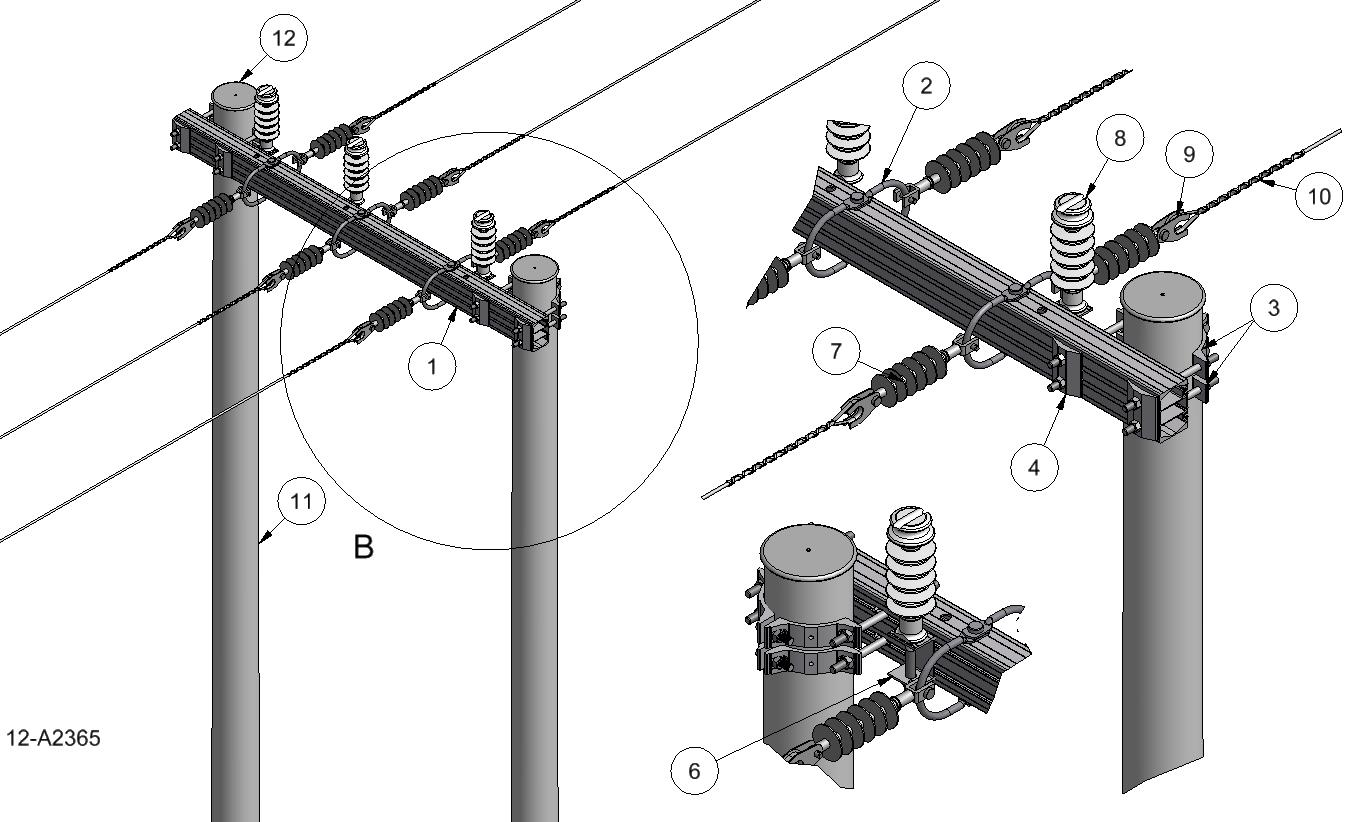 AnleggNetteierProsjektnummerKontaktperson netteierAnsvarlig EL-tjenesteProsjektert avEntreprenørDatoMastenummerKontaktperson entreprenørPosVarenrBetegnelseTypeAnt.Enh.ProdusentMerknad128 366 11Avspenningsstravers doble klaverTA2006D-3S1stkEL-tjeneste as  Slissavst. 280mm228 368 51Forankringsbøyler tosidigB160-8T1settEL-tjeneste as3Masteklave4stkEL-tjeneste as1)428 368 28UnderlagsskiveSA160DS4stkEL-tjeneste asMå benyttes 528 368 36Jordingsklemme Ø10J10stkEL-tjeneste asHvis krav til jording